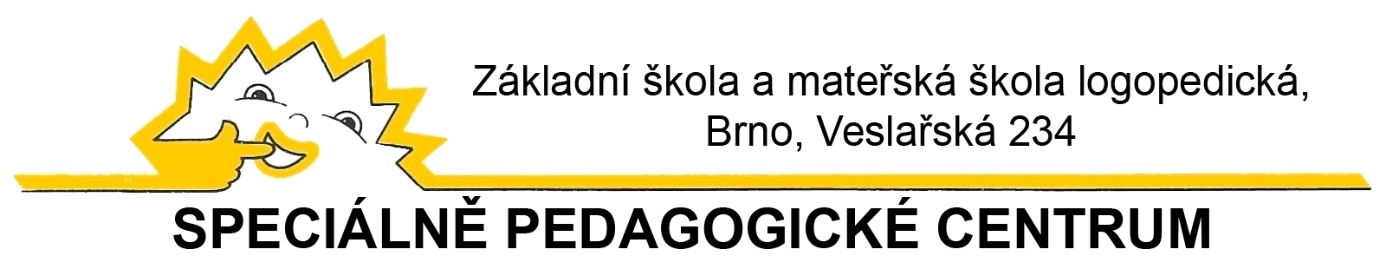 VYHODNOCENÍ FUNKČNOSTI NAVRŽENÝCH PODPŮRNÝCH OPATŘENÍ VZHLEDEM KE SPECIÁLNÍM POTŘEBÁM DÍTĚTE (MŠ) Spisová značka:Č.j.:Spisový znak/skartační znak/lhůta: B.1.21./S/101. Vypište specifické obtíže, které se u dítěte projevují v následujících oblastech:Řeč (slovní zásoba a vyjadřovací schopnosti, gramatická stránka řeči, výslovnost a srozumitelnost řeči, porozumění řeči, plynulost a tempo řeči):……………………………………………………………………………………………………. ……………………………………………………………………………………………………………………………………………………………………………………………………………………………………………………………………………………………………………………………………………………………………………………………………………………………………………………………………………………………………………………………………………………………………………………………………………………………………………………………………………………………………………………………………………………………………………………………………………………………………………………………………………………Motorika (hrubá a jemná motorika, grafomotorika):…………………………….…………………………………………………………………………………………………………………………………………………………………………………………………………………………………………………………………………………………………………………………………………………………………………………………………………………………………………………………………………………………………………………………………………………………………………………………Pozornost a paměť (zraková paměť, sluchová paměť):…………………………………………………………………………………….……………………………………………………………………………………………………………………………………………………………………………………………………………………………………………………………………………………………………………………………………………………Zraková a sluchová percepce (zraková a sluchová analýza, syntéza, diferenciace): …………………………………………………………………………………………………………………………………………………………………………………………………………………………………………………………………………………………………………………………………………………………………………………………………………………………………………………………………………………………………………………………………………………………………………Chování (respekt k autoritám, interakce s vrstevníky, samostatnost, emoční stabilita, atp.): …………………..........………………………………………………………………………………………………………………………………………………………………………………………………………………………………………………………………………………………………………………………………………………………………………………………………………………………………………………………………………………………………………………………………2. 	Co je obsahem individuální logopedické intervence (uveďte konkrétní činnosti v konkrétních oblastech):3.	Co se již podařilo a na čem je naopak třeba ještě intenzivně pracovat:……………………………………………………………………………………………………………………………………………………………………………………………………………………………………………………………………………………………………………………………………………………………………………………………………………………………………………………………………………………………………………………………………………………………………………………………………………………………………………………………………………………………………………………………………………………………………………………………………………………………………………………………………………………4.	Jaký je přístup rodiny k poskytované péči (účast při ILI nebo na konzultacích, domácí příprava, aj.):……………………………………………………………………………………………………………………………………………………………………………………………………………………………………………………………………………………………………………………………………………………………………………………………………………………………………………………………………………………………………………………………………………………………………………………………………………………………………………………………………………………………………………………………………………………………………………………………………………………………………………………………………………………Doporučení školy pro příští období (vyberte z následujících možností):Pokračovat v individuální integraciPokračovat v individuální integraci s přítomností asistenta pedagogaPokračovat v individuální integraci, přítomnost asistenta pedagoga již není nutnáRežim individuální integrace již není třebaZ opodstatněných důvodů požadujeme kontrolní psychologické vyšetřeníZ opodstatněných důvodů požadujeme kontrolní logopedické a speciálně pedagogické vyšetřeníJiné doporučení:……………………………………………………………………………………………………………………………………….Jména a podpisy třídních učitelek: ………………………………………………………………………………………………………………………..Jméno a podpis logopeda: ……………………………………………………………………………………………………………………………………. Datum: ………………………………………………….Vyjádření rodičů k realizaci integrace a individuální logopedické intervence (vše probíhá dle stanovených pravidel, došlo ke zmírnění, zhoršení obtíží, konzultace se konaly v pravidelných intervalech, byly dostatečně srozumitelné pokyny k domácímu procvičování, apod.) včetně vyjádření k navrhovaným doporučením (souhlas nebo nesouhlas s navrženým postupem): ………………………………………………………………………………………………………………………………………………………………………………………………………………………………………………………………………………………………………………………………………………………………………………………………………………………………………………………………………………………………………………………………………………………………………………………………………………………………………………………………………………………………………………………………………………………………………………………………………………………………………………………………………………………………………………………………………………………………………………………………………………………………………………………………………………………………Jméno a podpis rodičů: …………………………………………………………………………………………………………………………………………		Datum: ……………………………………….…………Prosíme o stručné vyjádření k vyhodnocení POJméno a podpis třídního učitele: ………………………………………………………………………………………..Jméno a podpis speciálního pedagoga: ……………………………………………………………………………… Datum: ………………………………………………….Vyjádření rodičů k realizaci podpůrných opatření a plnění individuálního vzdělávacího plánu (probíhala integrace dle stanovených pravidel, došlo ke zmírnění, zhoršení obtíží, konzultace se konala v pravidelných intervalech, apod.) včetně vyjádření k navrhovaným doporučením (souhlas nebo nesouhlas s navrženým postupem): ………………………………………………………………………………………………………………………………………………………………………………………………………………………………………………………………………………………………………………………………………………………………………………………………………………………………………………………………………………………………………………………………………………Jméno a podpis rodičů: ………………………………………………………………………………………………………..		Datum: ……………………………………….…………Jméno žáka:Datum narození: Místo trvalého pobytu: Místo trvalého pobytu: Škola: Třída:Převažující stupeň PO: Realizováno od:Třídní učitel : Třídní učitel : Speciální pedagog (příp. výchovný poradce): Speciální pedagog (příp. výchovný poradce): Asistent pedagoga:      ano – ne Asistent pedagoga:      ano – ne Organizace reedukační péče (kolikrát týdně, kolik minut, individuálně / skupinově + počet žáků ve skupině)Organizace reedukační péče (kolikrát týdně, kolik minut, individuálně / skupinově + počet žáků ve skupině)Hodnocení jednotlivých POVyhovuje / osvědčilo se Nevyhovuje (v čem)Návrh změny Metody výukyÚpravy obsahu vzdělávání Úpravy očekáváných výstupůOrganizace výukyPředmět spec.ped.péčePedagogická intervenceIVPPersonální podporaHodnocení žákaPomůcky /Spec. UčebnicePO jiného druhu Úprava podmínek přijímání ke vzdělávání a ukončování vzdělávání Pokračovat v poskytování PO Ano / ne 